Uka in pošastni pouk od doma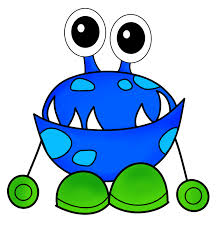 Mala pošast Uka hodi v pošastno šolo. Pošasti imajo pouk ponoči, a tudi pri pošastnem pouku so se stvari zataknile in pretekli teden so male pošasti ostale doma. Ker pa pouk tudi pošastim ne more kar tako odpasti, se jim je začel pouk od doma. Pa poglejmo, kako se je znašla naša Uka …Uka je dolgo v jutro igrala strašljive igre na svojem tulifonu, čeprav bi morala že spati. Vedela je, da bo naslednji dan ostala doma, zato si tudi ni nastavila budilke. Prespala je pozno popoldne in se zbudila šele, ko jo je prišla poklicat mama. To je bilo že sredi noči! Mama je slišala, da imajo male pošasti pouk na daljavo, zato ni želela, da bi Uka kaj zamudila. 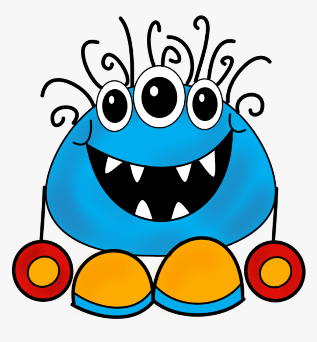 Uka je hitro skočila iz postelje, kar v pižami tekla k računalniku v dnevni sobi in hitro pogledala sporočila. Še vsa zaspana je videla, da so male pošasti dobile urnik dela od doma. In groza, prvo lekcijo (spremljanje oddaje o grozovitem tuljenju za začetnike) je že zamudila! Drugo pa bo tudi, če se takoj ne poveže na spletni pouk! Ampak, kaj pa zajtrk? In pižama? In priprava potrebščin? In, in …Nekaj nasvetov za pouk na daljavo (prav bi prišli tudi naši Uki):– Spat pojdi dovolj zgodaj, da si naslednji dan spočit.– Vstani dovolj zgodaj, da lahko pozajtrkuješ.– Prejšnji dan si poglej, kaj te čaka naslednji dan (kateri predmeti, kje imaš videokonference …).– Pripravi si vse potrebščine in poskušaj čim bolj sproti slediti obveznostim. Več o tem, kaj ti lahko pomaga pri pouku na daljavo, si preberi na: http://oszuzemberk.splet.arnes.si/delo-na-daljavo/. 